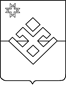 РЕШЕНИЕСовета депутатов муниципального образования «Уромское»О внесении изменений в решение Совета депутатов муниципального образования «Уромское» от 23 декабря 2020 года № 31-4-149«О бюджете муниципального образования «Уромское»на 2021 год и на плановый период 2022 и 2023 годов» Принято Советом депутатов муниципального образования «Уромское» _______________ 2021 годаРуководствуясь Бюджетным Кодексом Российской Федерации, статьями 1 и 16 Положения «О бюджетном процессе в муниципальном образовании», Совет депутатов муниципального образования РЕШАЕТ:Внести в решение Совета депутатов от 23 декабря 2020 года № 31-4-149 «О бюджете муниципального образования «Уромское» на 2021  год и плановый период 2022 и 2023 годов» следующие изменения:Пункт 1 и пункт 2 части 1 статьи 1 изложить в следующей редакции:«Утвердить основные характеристики бюджета муниципального образования «Уромское» на 2021 год:1) прогнозируемый общий объем доходов на 2021 год согласно классификации доходов бюджетов Российской Федерации в 5063,6 тыс. рублей, в том числе объем межбюджетных трансфертов, получаемых из бюджета муниципального образования «Малопургинский район», в сумме 3731,6  тыс. рублей согласно приложению № 1 к настоящему решению;2) общий объем расходов бюджета муниципального образования «Уромское» в сумме 5163,6 тыс. рублей»;Изложить приложение № 1 «Прогнозируемый общий объем доходов на 2021 год согласно классификации доходов бюджетов Российской Федерации» к решению Совета депутатов муниципального образования «Уромское» от     23 декабря 2020 года  №  31-4-149 согласно приложению № 1 к настоящему решению.Изложить   приложение  №3 «Источники внутреннего финансирования дефицита бюджета муниципального образования "Уромское" на 2021 год» к решению Совета депутатов муниципального образования «Уромское » от   23 декабря 2020 года  №  31-4-149  согласно приложению № 2 к настоящему решению.  Изложить   приложение  № 7 «Ведомственная структура расходов бюджета     муниципального образования «Уромское» Малопургинского района на 2021 год» к решению Совета депутатов муниципального образования «Уромское» от     23 декабря 2020 года  №  31-4-149  согласно приложению № 3 к настоящему решению.Изложить приложение № 9 «Распределение бюджетных ассигнований по разделам, подразделам, целевым статьям, группам (группам и подгруппам) видов расходов классификации расходов бюджета муниципального образования «Уромское» на 2021 год» к решению Совета депутатов муниципального образования «Уромское от  23 декабря 2020 года  №  31-4-149 согласно приложению № 4 к настоящему решению.Обнародовать настоящее решение в порядке, предусмотренном п.9 ст.41 Устава муниципального образования «Уромское» путём размещения его копий в помещении администрации муниципального образования на специально оборудованных местах, обеспечивающих возможность ознакомления с ними граждан и разместить на официальном сайте муниципального образования «Малопургинский район».Глава муниципального образования«Уромское»                                                                     П.Н.Коровинс. Уромот ______________2021 года№